Ko darīt ES tiesību pārkāpuma gadījumā?Ja esat ES dalībvalsts pilsonis vai dzīvojat vai veicat uzņēmējdarbību Eiropas Savienībā, ES tiesību normas jums paredz dažādas tiesības.Ja vēlaties uzzināt vairāk, varat:uzdot jautājumu par ES (dienests “Europe Direct”);noskaidrot, kādas ir jūsu tiesības, kad pārvietojaties ES (portāls “Tava Eiropa”);jautāt par savām tiesībām, ja saskaraties ar problēmu ES (dienests “Tavs Eiropas padomdevējs”).Ja uzskatāt, ka tiesības, kas jums noteiktas ES tiesību normās, nav ievērojušas kādas dalībvalsts iestādes, tad jums vispirms vajadzētu vērsties savas valsts iestādēs vai institūcijās. Principā šis ir visātrākais un visiedarbīgākais veids, kā atrisināt problēmu.Tiesiskās aizsardzības līdzekļi valstu līmenīKā minēts ES līgumos, pirmām kārtām par ES tiesību piemērošanu ir atbildīgas valstu iestādes un tiesas.Tāpēc jūsu interesēs būtu izmantot visus valsts līmenī pieejamos tiesiskās aizsardzības līdzekļus (administratīvos vai ārpustiesas strīdu izskatīšanas mehānismus).Atkarībā no katras dalībvalsts sistēmas varat arī iesniegt sūdzību valsts tiesībsargam vai reģionālajam tiesībsargam.Varat arī celt prasību tās dalībvalsts tiesā, kur radusies problēma. Uzziniet vēl par valsts tiesu sistēmām vai vēršanos tiesā. Ja jūsu problēmas atrisināšanai nepieciešams atcelt valsts lēmumu, atcerieties, ka to var izdarīt tikai valsts tiesas. Ja vēlaties saņemt kompensāciju par nodarītajiem zaudējumiem, tikai valsts tiesas vajadzības gadījumā var dot rīkojumu valsts iestādēm atlīdzināt zaudējumus, kas privātpersonām radušies ES tiesību pārkāpuma rezultātā.Citi strīdu risināšanas mehānismiVarat arī:Sazināties ar SOLVIT: tas ir pakalpojums, kuru sniedz valsts pārvaldes iestādes un kurš risina pārrobežu problēmas, kas radušās, valsts pārvaldes iestādei nepareizi piemērojot ES tiesību aktus iekšējā tirgū. Katrā ES valstī, kā arī Norvēģijā, Islandē un Lihtenšteinā, ir savs SOLVIT centrs. Jūsu dalībvalsts mēģinās atrisināt problēmu, sadarbojoties ar otru iesaistīto dalībvalsti. Iespējams, palīdzības lūguma iesniegšana SOLVIT dienestā paņems mazāk laika, lai atrisinātu jūsu konkrēto problēmu, nekā oficiālas sūdzības iesniegšana Eiropas Komisijā. Ja problēmu neizdodas atrisināt vai uzskatāt, ka ierosinātais risinājums nav pieņemams, varat vērsties valsts tiesā vai iesniegt oficiālu sūdzību Eiropas Komisijā. Ņemiet vērā, ka vēršanās SOLVIT dienestā neaptur termiņus, kas attiecas uz vēršanos valsts tiesās.Iesniegt problēmu SOLVITSazināties ar Eiropas Patērētāju centriem : runa ir par Eiropas mēroga patērētāju centru tīklu; šie centri sadarbojas, lai atrisinātu strīdus starp patērētājiem un komersantiem, kuri reģistrēti un darbojas dažādās ES valstīs, kā arī Norvēģijā, Islandē un Lihtenšteinā.Iesniegt problēmu izskatīšanai Eiropas Patērētāju centrosSazināties ar FIN-Net: tas ir finansiālu strīdu ārpustiesas risināšanas tīkls ES valstīs, kā arī Islandē, Lihtenšteinā un Norvēģijā. Tajā tiek risināti strīdi starp patērētājiem un finanšu pakalpojumu sniedzējiem.Iesniegt problēmu FIN-NetDarbības, kas ir iespējamas ES līmenīLai gan principā savu tiesību ievērošanu vieglāk būs panākt savā dzīvesvietas valstī, Eiropas Savienība var arī jums palīdzēt:Eiropas Parlamenta Lūgumrakstu komitejaJums ir tiesības (LESD 227. pants)) iesniegt lūgumrakstu Eiropas Parlamentam par Eiropas Savienības tiesību piemērošanu. Varat to izdarīt pa pastu vai tiešsaistē Eiropas Parlamenta tīmekļa vietnē.Vairāk informācijas ar Eiropas Parlamentam adresētiem lūgumrakstiem atradīsiet Eiropas Parlamenta tīmekļa vietnē par ES pilsonību un pārvietošanās brīvību.Eiropas KomisijaJūs varat sazināties ar Eiropas Komisiju, lai darītu zināmu kādu pasākumu (leģislatīvu, regulatīvu vai administratīvu), kādas dalībvalsts piekritībā esošu pasākuma vai prakses neesamību, kas, jūsuprāt, ir pretrunā ES tiesībām.Eiropas Komisija var izskatīt jūsu sūdzību tikai tad, ja tā attiecas ES tiesību pārkāpumu, kurā vainojamas kādas ES dalībvalsts iestādes. Ja sūdzība ir par privātpersonas vai privātas struktūras rīcību (ja vien jūs nevarat pierādīt, ka tā vai citādi ir iesaistītas valsts iestādes), jums jāmēģina atrisināt problēmu valsts līmenī (tiesās vai citās strīdu izskatīšanas instancēs). Eiropas Komisija nevar izskatīt lietas, kuras attiecas tikai uz privātpersonām vai privātām organizācijām un nav saistītas ar publiskām iestādēm.Ja neesat ES tiesību eksperts, jums, iespējams, būs grūti noteikt, tieši kuras ES tiesību normas, jūsuprāt, ir pārkāptas. Varat vērsties dienestā “Tavs Eiropas padomdevējs”, lai saņemtu ātrus un neoficiālus padomus jūsu valodā.Eiropas OmbudsJa uzskatāt, ka Eiropas Komisija nav pienācīgi atbildējusi jūsu pieprasījumu, varat vērsties pie  Eiropas Ombuda ((LESD 24. un 228. pants)).Kā iesniegt sūdzību Eiropas KomisijaiJums ir jāaizpilda un jāiesniedz sūdzības standartveidlapa; to varat aizpildīt jebkurā ES oficiālajā valodā. Parūpējieties, lai:precīzi aprakstītu, kā tieši valsts iestādes, jūsuprāt, ir pārkāpušas ES tiesību normas un par kuru ES tiesību aktu ir runa,minētu visus varbūtējos pasākumus, ko esat veicis, lai saņemtu kompensāciju.Kā Eiropas Komisija izskata jūsu sūdzību?Eiropas Komisija apstiprina jūsu sūdzības saņemšanu 15 darba dienu laikā.Ja nebūs izmantota sūdzības standarta veidlapa, Eiropas Komisija jūs aicinās vēlreiz iesniegt sūdzību.Nākamo 12 mēnešu laikā tā izvērtē jūsu sūdzību, lai izlemtu, vai ir jāsāk oficiāla pārkāpuma procedūra pret attiecīgo dalībvalsti. Ja izvirzītā problēma ir īpaši sarežģīta vai ja Eiropas Komisijai vajag no jums vai citām personām iegūt papildu informāciju vai precizējumus, lēmuma pieņemšana var prasīt vairāk par 12 mēnešiem. Jūs informēs, ja izvērtēšanai vajag vairāk laika par 12 mēnešiem. Ja tā nolemj, ka jūsu sūdzība ir pamatota, un sāk oficiālu pārkāpuma procedūru pret attiecīgo dalībvalsti, jūs par to informēs un varēsiet sekot līdzi lietas attīstībai.Ja Eiropas Komisija uzskata, ka problēmu efektīvāk varētu atrisināt kāds no neoficiālajiem vai ārpustiesas strīdu risināšanas dienestiem, tā var jums ierosināt nosūtīt tiem savu lietu.Ja Komisija uzskata, ka attiecīgā problēma nav Eiropas Savienības tiesību aktu pārkāpums, tā jūs par to informēs vēstulē un tad slēgs lietu.Jūs jebkurā laikā varat sniegt Eiropas Komisijai papildu materiālus par savu sūdzību vai lūgt tikšanos ar Eiropas Komisijas pārstāvjiem.Lai uzzinātu vairāk par to, kā Eiropas Komisija uztur attiecības ar sūdzību iesniedzējiem, lasiet: paziņojumu par attiecībām ar sūdzības iesniedzēju saistībā ar Savienības tiesību piemērošanu.Aizpildītu standarta sūdzības veidlapu var iesniegt divējādi: pa pastu:
European Commission Secretary-General 
B-1049 Brussels BELGIUM vaiES Komisijas pārstāvniecībai jūsu valstī.
Sūdzības iesniedzēji ir svarīgs informācijas avots, kas palīdz atklāt iespējamos pārkāpumus. Komisijai nav pienākuma sākt oficiālu pārkāpuma procedūru pat tad, ja sūdzība liecina par pārkāpuma pastāvēšanu (Komisija drīkst pēc saviem ieskatiem izlemt, vai sākt pārkāpuma procedūru un kad to darīt). Turklāt, ja Komisija vēršas pret dalībvalsti ES tiesā un uzvar lietā, dalībvalstij ir jāveic visi pasākumi, lai novērstu konstatēto pārkāpumu. Tas tomēr nenozīmē, ka sūdzības iesniedzējiem automātiski būs tiesības uz kompensāciju vai zaudējumu atlīdzību. Sūdzības iesniedzējiem šajā nolūkā ar savu lietu ir jāvēršas valsts tiesā attiecīgās valsts tiesībās paredzētajā termiņā.Vairākkārtējas sūdzībasJa par vienu un to pašu problēmu ir iesniegtas vairākas sūdzības, Komisija tās drīkst reģistrēt ar vienu numuru.Individuālās vēstules var aizstāt ar paziņojumu, kas publicēts "Eiropas Savienības Oficiālajā Vēstnesī" un portālā "Europa".Vairākkārtēju sūdzību saņemšanas apstiprinājumiLēmumi par vairākkārtējām sūdzībāmPirms šīs veidlapas aizpildīšanas izlasiet “Kā iesniegt sūdzību Eiropas Komisijai” 
https://ec.europa.eu/assets/sg/report-a-breach/complaints_lv/ Visi ar zvaigznīti* atzīmētie lauki ir jāaizpilda obligāti. Izsakieties kodolīgi un vajadzības gadījumā turpiniet uz atsevišķas lapas.Komisija var saņemt e-pastus, kas nosūtīti, izmantojot sertificēta e-pasta pakalpojumu (piemēram, ...@pec.it), taču tehnisku iemeslu dēļ mēs nevaram nosūtīt atbildes uz sertificētu e-pasta adresi. Tāpēc sūdzības veidlapā lūdzam norādīt standarta e-pasta adresi un/vai pasta adresi, lai varam jums atbildēt.1. Identitāte un kontaktinformācija2. Izskaidrojiet, kā ir pārkāpti Savienības tiesību akti?*2.1 Kuri valsts pasākumi, jūsuprāt, pārkāpj ES tiesību normas, un kāpēc?*2.2 Kurš ir attiecīgais ES tiesību akts?2.3 Aprakstiet problēmu, norādot uz iemesliem, kas ir jūsu sūdzības pamatā* (maksimums 2000 rakstzīmes):2.4 Vai attiecīgā dalībvalsts saņem (vai varētu vēlāk saņemt) ES finansējumu, kas ir saistīts ar jautājumu, kurš ir jūsu sūdzības pamatā?    Jā (precizējiet zemāk) 	 Nē		 Nezinu2.5 Vai jūsu sūdzība ir saistīta ar ES Pamattiesību hartas pārkāpumu? 
Komisija var izskatīt šī veida lietas tikai tad, ja attiecīgais pārkāpums pieļauts, kādas ES dalībvalsts iestādēm īstenojot ES tiesību aktus. Jā (precizējiet zemāk) 	 Nē		 Nezinu3. Iepriekšējās darbības, kas veiktas, lai atrisinātu problēmu*Vai attiecīgajā dalībvalstī jau esat veikuši kādas darbības, lai mēģinātu atrisināt šo problēmu?*4. Ja jūs jau esat sazinājies ar ES iestādēm  vai citiem dienestiem, kas risina šāda veida problēmas, norādiet jūsu lietas vai sarakstes atsauces numuru: Lūgumraksts Eiropas Parlamentam – Atsauce:………………………………….. Eiropas Komisija – Atsauce:……………………………………….. Eiropas Ombuds – Atsauce:…………………………………………….. Cits – tās iestādes vai institūcijas nosaukums, kurā vērsāties (piem., SOLVIT, FIN-Net, Eiropas Patērētāju centri), un jūsu sūdzības atsauces numurs 5. Sniedziet sarakstu ar apliecinošiem dokumentiem un pierādījumiem, kurus jūs pēc pieprasījuma varētu nosūtīt Komisijai. 
 Nepievienojiet dokumentus šajā posmā.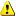 6. Personas dati*Vai atļaujat Komisijai atklāt jūsu identitāti tās saziņā ar iestādēm, pret kurām ir vērsta jūsu sūdzība? Jā            Nē Dažos gadījumos identitātes atklāšana var sekmēt jūsu sūdzības izskatīšanu.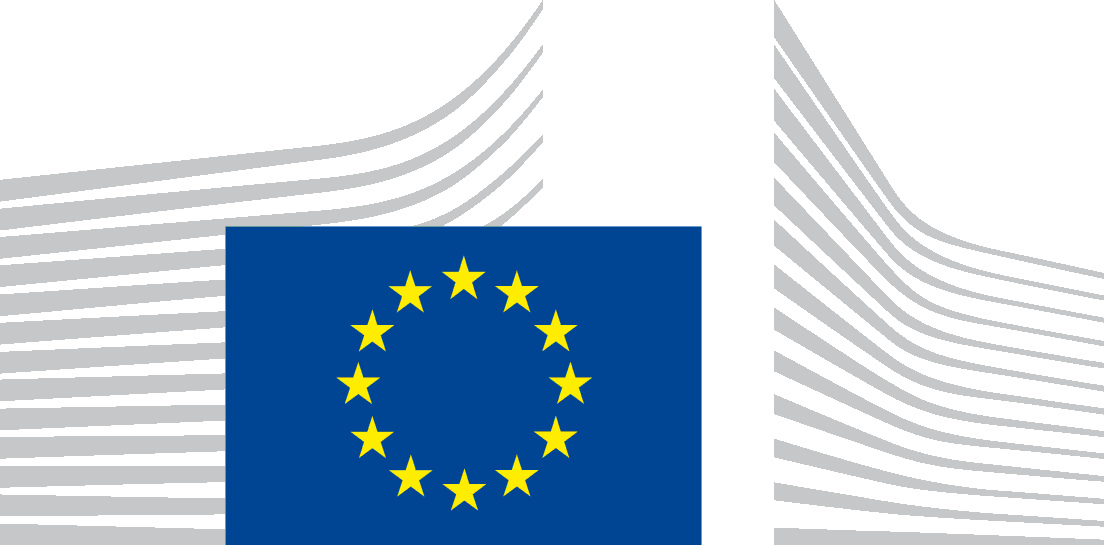 EIROPAS KOMISIJASūdzība par ES tiesību normu neievērošanuSūdzības iesniedzējs*Jūsu pārstāvis (attiecīgā gadījumā)Uzruna kgs/kdzeVārds*Uzvārds*OrganizācijaAdrese*Pilsēta/novads*Pasta indekss*Valsts*TālrunisE-pastsValoda*Vai saraksti sūtīt jums vai jūsu pārstāvim?*Iestāde vai struktūra, par kuru ir runa jūsu sūdzībā:Nosaukums*AdresePilsēta/novadsPasta indekssES dalībvalsts*TālrunisMobilais tālrunisE-pasts